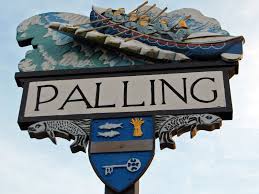 Members of the Parish and the Press are welcome to attend. If you wish to record the meeting, please inform the Clerk before the meeting begins.www.seapallingpc.norfolkparishes.gov.ukMembers, you are summoned to attend a Parish Council Meeting on the 27th April 2024 at 10 amPatsy Adams15/04/2024APOLOGIES FOR ABSENCEDECLARATIONS OF INTEREST AND REQUESTS FOR DISPENSATIONSPUBLIC PARTICIPATION – Restricted to 2 minutes per person.  TO APPROVE THE MINUTES of the Parish Council Meeting 30th March 2024COUNTY & DISTRICT COUNCILLOR REPORTSCounty Councillor District Councillor.   TO RECEIVE AN UPDATE ON ITEMS FROM THE LAST MEETINGThe Dog BinThe DefibrillatorThe Boardwalk NEW ITEMS:a. The footpath Adjacent to Dune Lodgeb. Clink LaneFINANCE AND GOVERNANCETo receive an update on the Annual Governance and Accountability ReviewPLANNING – To receive updates and consider new applications.ITEMS THAT HAVE ARISEN SINCE THE PUBLICATION OF THE AGENDAITEMS FOR THE NEXT AGENDA DATE OF THE NEXT MEETING – 25th May 2024 The Annual Parish Meeting & The Annual Meeting of the Parish CouncilTO CLOSE the MEETING